03.06.2020 – kl. V – Lekcja zrealizowana online (discord) - matematykaPrzerabiamy lekcję – Zależności między jednostkami pola.                                                                                                         (podręcznik str. 186-187)Na tej lekcji poćwiczysz  zależności między jednostkami pola.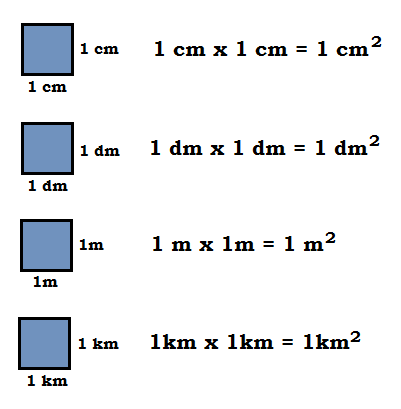 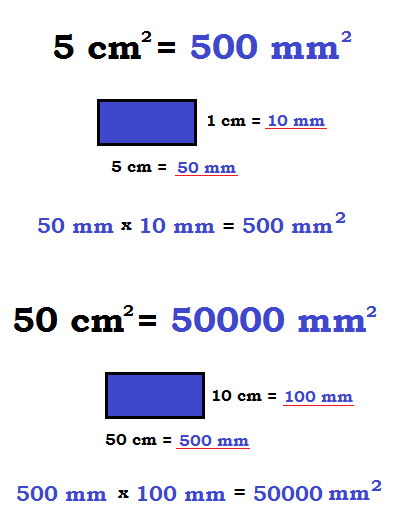 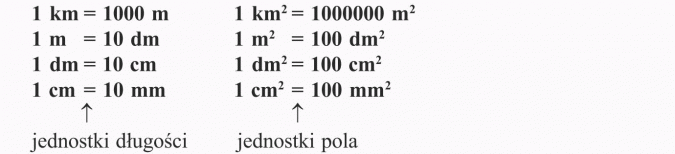 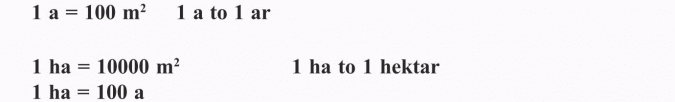 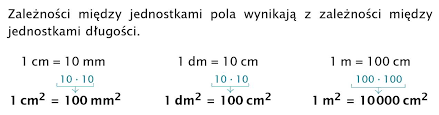 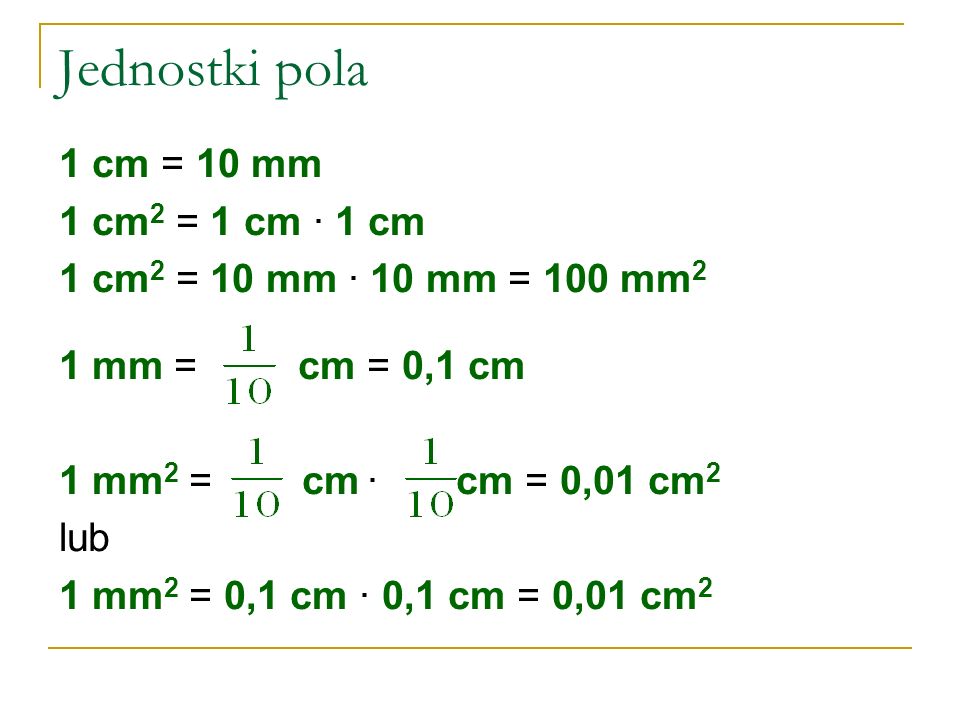 Pomocny w zrozumieniu będzie materiał zawarty pod poniższymi linkami:https://www.youtube.com/watch?v=r2yKvEA39mkhttps://www.youtube.com/watch?v=x0_ZaLaSys0Wykonaj zadania w ćwiczeniach str. 94 